No. 32	p. 1185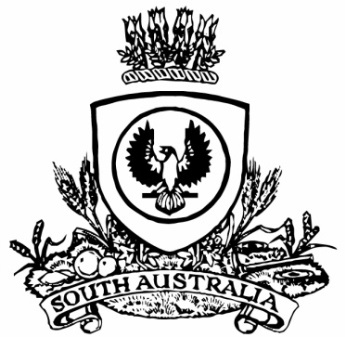 THE SOUTH AUSTRALIANGOVERNMENT GAZETTEPublished by AuthorityAdelaide, Thursday, 19 May 2022ContentsGovernor’s InstrumentsAPPOINTMENTSDepartment of the Premier and CabinetAdelaide, 19 May 2022Her Excellency the Governor in Executive Council has been pleased to appoint the undermentioned to the Adelaide Festival Centre Trust, pursuant to the provisions of the Adelaide Festival Centre Trust Act 1971:Member: from 19 May 2022 until 18 May 2024Maggie Zhou By command,Susan Elizabeth CloseFor PremierART0001-22CSDepartment of the Premier and CabinetAdelaide, 19 May 2022Her Excellency the Governor in Executive Council has been pleased to appoint Christopher Findlay as a Commissioner of the South Australian Productivity Commission on a part-time basis for a term of three years commencing on 27 May 2022 and expiring on 26 May 2025 – pursuant to section 68 of the Constitution Act 1934.By command,Susan Elizabeth CloseFor PremierDPC22/047CSDepartment of the Premier and CabinetAdelaide, 19 May 2022Her Excellency the Governor in Executive Council has been pleased to appoint Simone Rachel Hansch-Maher as the Acting Director of the Office for Public Integrity for a term commencing on 9 July 2022 and expiring on 24 July 2022 – pursuant to section 18 of the Independent Commission Against Corruption Act 2012. By command,Susan Elizabeth CloseFor PremierAGO0021-22CSDepartment of the Premier and CabinetAdelaide, 15 May 2022Her Excellency the Governor directs it to be notified that she has approved the retention of the title ‘Honourable’ by former Justice of the Supreme Court, Mr David Peek QC.By command,Peter MalinauskasPremierProclamationSouth AustraliaPublic Sector (Establishment of Attached Office) Proclamation 2022under sections 27 and 28 of the Public Sector Act 20091—Short titleThis proclamation may be cited as the Public Sector (Establishment of Attached Office) Proclamation 2022.2—CommencementThis proclamation comes into operation on the day on which it is made.3—Establishment of Office of Hydrogen Power South Australia	(1)	An attached office is established and assigned the title Office of Hydrogen Power South Australia.	(2)	The office is attached to the Department for Energy and Mining.	(3)	The Minister for Energy and Mining is designated as the administrative unit's Minister with responsibility for the unit.Made by the Governorwith the advice and consent of the Executive Councilon 19 May 2022State Government InstrumentsControlled Substances Act 1984Approval and Publication of the Vaccine Administration CodeNOTICE is hereby given that on 16/5/2022 Ms Lynne Cowan, Acting Chief Executive, Department for Health and Wellbeing, approved for publication the Vaccine Administration Code (May 2022) on the SA Health website. The Code is available at: www.sahealth.sa.gov.au/immunisationprovider.Dated: 16 May 2022L. CowanActing Chief ExecutiveDepartment for Health and WellbeingDangerous Substances Act 1979Appointment of Authorised OfficersI, Martyn Antony Campbell, Executive Director, SafeWork SA, in my capacity as the Competent Authority, hereby appoint the following person as an Authorised Officer for the purposes of section 7(1) of the Dangerous Substances Act 1979:Gail Ruth MORGANDated: 10 May 2022Martyn CampbellExecutive DirectorCompetent AuthoritySafeWork SADangerous Substances Act 1979Revocation of Authorised OfficersI, Martyn Antony Campbell, Executive Director, SafeWork SA, in my capacity as the Competent Authority, hereby revoke the appointment of the following person as an Authorised Officer for the purposes of section 7(1) of the Dangerous Substances Act 1979:Gail Ruth SPRIGGSDated: 10 May 2022Martyn CampbellExecutive DirectorCompetent AuthoritySafeWork SAFisheries Management Act 2007Section 90(2)Items SeizedNotice is hereby given pursuant to Section 90(2) of the Fisheries Management Act 2007, that the following items have been seized by Officers of the Department of Primary Industries and Regions, Fisheries, at ARDROSSAN on 1/05/2022:Double ring drop net in good condition with black mesh, one red bait basket, green rope and a 4L white bottle with a blue lid.The above items were suspected to have been used, or intended to be used, in contravention of the Fisheries Management Act, 2007, and were taken into possession at:ARDROSSANAfter the expiration of one month from the date of this notice the items listed above shall, on the order of the Minister for Primary Industries and Regional Development, be forfeited to the Crown and shall be either disposed of by sale or destruction.The above items may be viewed at the Yorketown office of the Department of Primary Industries and Regions, Fisheries.Dated: 19 May 2022Bree BalmerProsecution CoordinatorFisheries and AquacultureFisheries Management Act 2007Section 90(2)Items SeizedNotice is hereby given pursuant to Section 90(2) of the Fisheries Management Act 2007, that the following items have been seized by Officers of the Department of Primary Industries and Regions, Fisheries, at BIRD ISLAND on 23/04/2022:One (1) brown Gill Net, with red rope, multiple orange floats and a white wooden steak.The above items were suspected to have been used, or intended to be used, in contravention of the Fisheries Management Act, 2007, and were taken into possession at:BIRD ISLANDAfter the expiration of one month from the date of this notice the items listed above shall, on the order of the Minister for Primary Industries and Regional Development, be forfeited to the Crown and shall be either disposed of by sale or destruction.The above items may be viewed at the Yorketown office of the Department of Primary Industries and Regions, Fisheries.Dated: 19 May 2022Bree BalmerProsecution CoordinatorFisheries and AquacultureFisheries Management Act 2007Section 90(2)Items SeizedNotice is hereby given pursuant to Section 90(2) of the Fisheries Management Act 2007, that the following items have been seized by Officers of the Department of Primary Industries and Regions, Fisheries, at BLACK POINT on 24/04/2022:Two (2) double ring drop nets with plastic bottles for the floats. One (1) with yellow and orange rope, and one with blue and orange rope.The above items were suspected to have been used, or intended to be used, in contravention of the Fisheries Management Act, 2007, and were taken into possession at:BLACK POINTAfter the expiration of one month from the date of this notice the items listed above shall, on the order of the Minister for Primary Industries and Regional Development, be forfeited to the Crown and shall be either disposed of by sale or destruction.The above items may be viewed at the Yorketown office of the Department of Primary Industries and Regions, Fisheries.Dated: 19 May 2022Bree BalmerProsecution CoordinatorFisheries and AquacultureFisheries Management Act 2007Section 90(2)Items SeizedNotice is hereby given pursuant to Section 90(2) of the Fisheries Management Act 2007, that the following items have been seized by Officers of the Department of Primary Industries and Regions, Fisheries, at CAPE DOUGLAS on 27/01/2022:Homemade pot made from a white washing basket with a black bucket as the neck and a fan casing as the base. Blue and yellow rope. No float.The above items were suspected to have been used, or intended to be used, in contravention of the Fisheries Management Act, 2007, and were taken into possession at:CAPE DOUGLASAfter the expiration of one month from the date of this notice the items listed above shall, on the order of the Minister for Primary Industries and Regional Development, be forfeited to the Crown and shall be either disposed of by sale or destruction.The above items may be viewed at the Mount Gambier office of the Department of Primary Industries and Regions, Fisheries.Dated: 19 May 2022Bree BalmerProsecution CoordinatorFisheries and AquacultureFisheries Management Act 2007Section 90(2)Items SeizedNotice is hereby given pursuant to Section 90(2) of the Fisheries Management Act 2007, that the following items have been seized by Officers of the Department of Primary Industries and Regions, Fisheries, at CAPE JERVIS on 4/04/2022:Drop Net (with rope and white buoy).The above items were suspected to have been used, or intended to be used, in contravention of the Fisheries Management Act, 2007, and were taken into possession at:CAPE JERVISAfter the expiration of one month from the date of this notice the items listed above shall, on the order of the Minister for Primary Industries and Regional Development, be forfeited to the Crown and shall be either disposed of by sale or destruction.The above items may be viewed at the West Beach office of the Department of Primary Industries and Regions, Fisheries.Dated: 19 May 2022Bree BalmerProsecution CoordinatorFisheries and AquacultureFisheries Management Act 2007Section 90(2)Items SeizedNotice is hereby given pursuant to Section 90(2) of the Fisheries Management Act 2007, that the following items have been seized by Officers of the Department of Primary Industries and Regions, Fisheries, at PORT WAKEFIELD on 13/04/2022:Mesh Net (110mm mesh) Mesh Net (47mm mesh) Green Esky (Broken Lid)Red fish binThe above items were suspected to have been used, or intended to be used, in contravention of the Fisheries Management Act, 2007, and were taken into possession at:PORT WAKEFIELDAfter the expiration of one month from the date of this notice the items listed above shall, on the order of the Minister for Primary Industries and Regional Development, be forfeited to the Crown and shall be either disposed of by sale or destruction.The above items may be viewed at the West Beach office of the Department of Primary Industries and Regions, Fisheries.Dated: 19 May 2022Bree BalmerProsecution CoordinatorFisheries and AquacultureFisheries Management Act 2007Section 90(2)Items SeizedNotice is hereby given pursuant to Section 90(2) of the Fisheries Management Act, 2007, that the following items have been seized by Officers of the Department of Primary Industries and Regions, Fisheries, at THEVENARD on 7/05/2022:Drop Line consisting of 5 hooks, rope, orange and white buoy, brick and chain for weightThe above items were suspected to have been used, or intended to be used, in contravention of the Fisheries Management Act, 2007, and were taken into possession at:THEVENARDAfter the expiration of one month from the date of this notice the items listed above shall, on the order of the Minister for Primary Industries and Regional Development, be forfeited to the Crown and shall be either disposed of by sale or destruction.The above items may be viewed at the Ceduna office of the Department of Primary Industries and Regions, Fisheries.Dated: 19 May 2022Bree BalmerProsecution CoordinatorFisheries and AquacultureFisheries Management Act 2007Section 115Ministerial Exemption: ME9903203TAKE notice that pursuant to section 115 of the Fisheries Management Act 2007 (the Act), I Professor Gavin Begg, Executive Director Fisheries and Aquaculture, delegate to the Minister for Primary Industries and Regional Development, hereby exempt Professor Bronwyn Gillanders of the School of Biological Sciences, University of Adelaide SA 5005 (the ‘exemption holder’), and her nominated agents, from Section 70 of the Fisheries Management Act 2007 and Regulation 5 and Clauses 39(a), 63, 74, and 113(a) of Schedule 6 of the Fisheries Management (General) Regulations 2017 but only insofar as the exemption holder may engage in the collection of yellowfin whiting (Sillago schomburgkii) for the purpose of research in the waters specified in Schedule 1, using the gear specified in Schedule 2 and subject to the conditions specified in Schedule 3, from 13 May 2022 until 12 May 2023, unless varied or revoked earlier.Schedule 1The coastal and estuarine waters of Upper Spencer Gulf, Upper Gulf St Vincent and the Gulf St Vincent in a radius of 500 metres from each of the following GPS points:Schedule 21 x Seine net (maximum length 5m, height 2m, minimum mesh size 4mm)1 x Seine net (maximum length 15m, height 2m, minimum mesh size 17mm)Schedule 31.	The exemption holder will be deemed responsible for the conduct of all persons conducting the exempted activities under this notice. Any person conducting activities under this exemption must be provided with a copy of this notice, which they must have signed as an indication that they have read and understand the conditions under it.2.	The specimens collected or sampled by the exemption holder are for scientific, education and research purposes only and must not be sold. Any specimens not required must be returned to the water immediately.3.	All vessels used pursuant to this exemption must be clearly marked with visible signage indicating the vessel is undertaking research activities.4.	The Ministerial exemption holder or a nominated agent must be in attendance of seine nets at all times while in use pursuant to this notice.5.	The nominated agents of the exemption holder are:Dr Patrick Neil Bowskii Reis dos SantosMr Koster Georgien SarakinisMr William Seow Hua GohMr Joseph Widdrington6.	The exemption holder must not collect any specimens for aquaculture research purposes pursuant to this notice.7.	Any protected species taken incidentally while undertaking research under this exemption must be returned to the water immediately.8.	Organisms collected pursuant to this notice must not be released into waters of the State if they have been kept separate to their natural environment for any length of time.9.	Any equipment used to collect and hold fish during the exempted activity must be decontaminated prior to and after undertaking the research activities.10.	At least 1 hour before conducting activities under this exemption, the exemption holder, or nominated agent, must contact the Department of Primary Industries and Regions (PIRSA) Fishwatch on 1800 065 522 and answer a series of questions about the exempted activity. The exemption holder or nominated agent will need to have a copy of this notice in their possession at the time of making the call and be able to provide information about the area and time of the exempted activity, the vehicles and/or boats involved, the number of persons assisting with undertaking the exempted activity and other related questions.11.	The exemption holder must provide a report in writing detailing the activities carried out pursuant to this notice to PIRSA, Fisheries and Aquaculture (GPO Box 1625, Adelaide SA 5001) within 14 days of the activity being completed with the following details:the date and location of sampling;the gear used;the number and description of all species caught and their fate;the number and description of any samples/biopsies collected;any interactions with protected species and marine mammals; andany other information regarding size, breeding or anything deemed relevant or of interest that is able to be volunteered.Or if no research activities are undertaken, the exemption holder must provide a report to that effect to PIRSA within 14 days of expiry of this exemption.12.	While engaging in the exempted activity, the exemption holder and nominated agents must be in possession of a copy of this exemption. The exemption must be produced to a PIRSA Fisheries Officer, if requested.13.	The exemption holder or nominated agents must not contravene or fail to comply with the Fisheries Management Act 2007 or any regulations made under that Act, except where specifically exempted by this notice.This notice does not purport to override the provisions or operation of any other Act including, but not limited to, the Marine Parks Act 2007, the National Parks and Wildlife Act 1972 and the Adelaide Dolphin Sanctuary Act 2005. The exemption holder and her nominated agents must comply with any relevant regulations, permits, requirements and directions from the Department for Environment and Water when undertaking activities within a marine park, national park or specially protected area.For the purpose of this notice all lines are geodesics based on the Geocentric Datum of Australia 2020 (GDA2020). GDA2020 has the same meaning as in the National Measurement (Recognized-Value Standard of Measurement of Position) Determination 2017 made under section 8A of the National Measurement Act 1960 of the Commonwealth. All co-ordinates are expressed in terms of GDA2020.Dated: 11 May 2022Professor Gavin BeggExecutive DirectorFisheries and AquacultureDelegate of the Minister for Primary Industries and Regional DevelopmentFisheries Management Act 2007 Section 115Variation of Ministerial Exemption No. ME9903176TAKE NOTICE that the Ministerial Exemption notice number ME9903176 made pursuant to section 115 of the Fisheries Management Act 2007, dated 2 December 2021, and published in the South Australian Government Gazette on 9 December 2021, being the first notice on page 4361, is hereby varied such that Schedule 2 is deleted and replaced by the following:Schedule 2The research activities entitled:Ecological assessments in the Coorong - Long-term monitoring of benthic macroinvertebrates as part of ‘The Living Murray Condition Monitoring’ and “Healthy Coorong – Healthy Basin” Program. Mudflat biodiversity and condition monitoring in Gulf St Vincent, South Australia.Assessing the ecosystem health of Coffin Bay for ecosystem-based management and marine parks performance assessment.Dated: 13 May 2022Prof Gavin BeggExecutive Director Fisheries And AquacultureDelegate of the Minister for Primary Industries and Regional DevelopmentHousing Improvement Act 2016Rent Control RevocationsWhereas the Minister for Human Services Delegate is satisfied that each of the houses described hereunder has ceased to be unsafe or unsuitable for human habitation for the purposes of the Housing Improvement Act 2016, notice is hereby given that, in exercise of the powers conferred by the said Act, the Minister for Human Services Delegate does hereby revoke the said Rent Control in respect of each property. Dated: 19 May 2022Craig ThompsonHousing Regulator and RegistrarHousing Safety Authority, SAHADelegate of Minister for Human ServicesJustices of the Peace Act 2005Section 4Notice of Appointment of Justices of the Peace for South Australia 
by the Commissioner for Consumer AffairsI, Dini Soulio, Commissioner for Consumer Affairs, delegate of the Attorney-General, pursuant to Section 4 of the Justices of the Peace Act 2005, do hereby appoint the people listed as Justices of the Peace for South Australia as set out below. It being a condition of appointment that the Justices of the Peace must take the oaths required of a justice under the Oaths Act 1936 and return the oaths of office form to Justice of the Peace Services within three months after the date of appointment:For a period of ten years for a term commencing on 30 May 2022 and expiring on 29 May 2032:Wayne Richard MCKAYTyler Rose MARSHTom Louis MACKENZIEAndrea Jane HUGHESSalsabil HAFIZDaniel GREYPeter GONISSita Devi DULALJames Steven CARTERDated: 12 May 2022Dini SoulioCommissioner for Consumer AffairsDelegate of the Attorney-GeneralLand Acquisition Act 1969Section 16Form 5 – Notice of Acquisition1.	Notice of acquisitionThe Commissioner of Highways (the Authority), of 50 Flinders Street, Adelaide SA 5000, acquires the following interests in the following land:Comprising an unencumbered estate in fee simple in that piece of land being the whole of Allotment 22 in Deposited Plan No 3654 comprised in Certificate of Title Volume 5716 Folio 89. This notice is given under section 16 of the Land Acquisition Act 1969.2.	CompensationA person who has or had an interest consisting of native title or an alienable interest in the land that is divested or diminished by the acquisition or the enjoyment of which is adversely affected by the acquisition who does not receive an offer of compensation from the Authority may apply to the Authority for compensation.2A.	Payment of professional costs relating to acquisition (section 26B)If you are the owner in fee simple of the land to which this notice relates, you may be entitled to a payment of up to $10 000 from the Authority for use towards the payment of professional costs in relation to the acquisition of the land. Professional costs include legal costs, valuation costs and any other costs prescribed by the Land Acquisition Regulations 2019.3.	InquiriesInquiries should be directed to:	Beata KowalczykGPO Box 1533Adelaide  SA  5001Telephone: (08) 8342 2420Dated: 17 May 2022The Common Seal of the COMMISSIONER OF HIGHWAYS was hereto affixed by authority of the Commissioner in the presence of:Rocco CarusoManager, Property Acquisition (Authorised Officer)Department for Infrastructure and TransportDIT 2021/04263/01Land Acquisition Act 1969Section 16Form 5 – Notice of Acquisition1.	Notice of acquisitionThe Commissioner of Highways (the Authority), of 50 Flinders Street, Adelaide SA 5000, acquires the following interests in the following land:Comprising an unencumbered estate in fee simple in that piece of land being the whole of Allotment 23 in Deposited Plan No 3654 comprised in Certificate of Title Volume 5953 Folio 862. This notice is given under section 16 of the Land Acquisition Act 1969.2.	CompensationA person who has or had an interest consisting of native title or an alienable interest in the land that is divested or diminished by the acquisition or the enjoyment of which is adversely affected by the acquisition who does not receive an offer of compensation from the Authority may apply to the Authority for compensation.2A.	Payment of professional costs relating to acquisition (section 26B)If you are the owner in fee simple of the land to which this notice relates, you may be entitled to a payment of up to $10 000 from the Authority for use towards the payment of professional costs in relation to the acquisition of the land. Professional costs include legal costs, valuation costs and any other costs prescribed by the Land Acquisition Regulations 2019.3.	InquiriesInquiries should be directed to:	Rob GardnerGPO Box 1533Adelaide  SA  5001Telephone: (08) 8343 2567Dated: 17 May 2022The Common Seal of the COMMISSIONER OF HIGHWAYS was hereto affixed by authority of the Commissioner in the presence of:Rocco CarusoManager, Property Acquisition (Authorised Officer)Department for Infrastructure and TransportDIT 2021/04779/01Petroleum and Geothermal Energy Act 2000Grant of Associated Activities Licence—AAL 296 
(Adjunct to Petroleum Retention Licence PRL 17)NOTICE is hereby given that the undermentioned Associated Activities Licence has been granted with effect from 11 May 2022, under the provisions of the Petroleum and Geothermal Energy Act 2000, pursuant to delegated powers dated 29 June 2018.Description of AreaAll that part of the State of South Australia, bounded as follows:All coordinates MGA2020, Zone 54477471.382mE	6974469.902mN477472.679mE	6973759.790mN475131.053mE	6969985.757mN475130.369mE	6970324.522mN474306.477mE	6970322.831mN474307.118mE	6970015.234mN473939.518mE	6970014.461mN473923.848mE	6970401.103mN475280.458mE	6970994.813mN476437.607mE	6973884.511mN477471.382mE	6974469.902mNAREA: 3.44 square kilometres approximatelyDated: 11 May 2022Nick PanagopoulosA/Executive DirectorEnergy Resources DivisionDepartment for Energy and MiningDelegate of the Minister for Energy and MiningPetroleum and Geothermal Energy Act 2000Temporary Cessation of SuspensionPetroleum Exploration Licence PEL 94Associated Activities Licence AAL 200Pursuant to Section 90 of the Petroleum and Geothermal Energy Act 2000, notice is hereby given that the suspension of PEL 94 and AAL 200 dated 8 October 2021 has been temporarily ceased, for a period of one (1) day on 19 May 2022, pursuant to delegated powers dated 29 June 2018.The expiry date of PEL 94 and AAL 200 remains as 4 November 2023.Dated: 13 May 2022Nick PanagopoulosA/Executive DirectorEnergy Resources DivisionDepartment for Energy and MiningDelegate of the Minister for Energy and MiningSouth Australian Civil and Administrative TribunalSACAT Reference Number: 2022/SA000140Notice of Exemption before Tribunal Member GriffinI HEREBY certify that on the 21st of March 2022, the South Australian Civil and Administrative Tribunal, on application of The Dieri Aboriginal Corporation RNTBC, made the following orders for renewal of an exemption:1. 	Pursuant to section 92 of the Equal Opportunity Act 1994 of South Australia ('The Act') the Tribunal grants the exemption to The Dieri Aboriginal Corporation RNTBC (‘TDAC’) from the relevant provisions of sections 52, 53, 54 and 103(1) of the Act to permit the TDAC to;(a)	Request ancestral or such other information necessary to identify Aboriginality from existing and potential employees and contractors;(b)	Take a person’s ancestry or Aboriginality into account in determining who should be offered employment, contract work or other contract for goods and services; and(c)	Maintain records of ancestry and Aboriginality of all employees and contractors.2. 	This exemption will expire on 10 May 2025Dated: 11 May 2022Anne LindsayPrincipal RegistrarSouth Australian Civil and Administrative TribunalLocal Government InstrumentsCopper Coast Council By-law made under the Local Government Act 1999Waste Management By-Law 2022—By-law No. 7 of 2022To regulate and control the removal of general waste, recyclables and organics from premises, for the prevention and suppression of nuisances, and for regulating the management of property of the Council.Part 1 – Preliminary1.	Short TitleThis by-law may be cited as the Waste Management By-law 2022.2.	CommencementThis by-law will come into operation four months after the day on which it is published in the Gazette in accordance with Section 249(5) of the Local Government Act 1999.3.	DefinitionsIn this by-law:3.1	Council means the Copper Coast Council;3.2	general waste means any kind of waste generated from premises, but excludes organics, liquids, metals, recyclables, building materials, stones, bricks, soil, lead, batteries and any hazardous or toxic waste; 3.3	general waste container means a container for the reception of general waste;3.4	organics means any organic matter, free of any excess soil, consisting of lawn clippings, plants, vegetables, eggs, shells, noxious weeds, food, bones, leaves, prunings, animal waste or other materials as specified by the Council;3.5	organics container means a container for the reception of organics;3.6	recyclables means newspapers, magazines, paper, cardboard, plastic containers of a type specified by the Council, tins, cans, glass, milk and juice containers, solid plastic material and other materials as specified by the Council;3.7	recyclables container means a container for the reception of recyclables.Part 2 – Waste Collection4.	ContainersEvery occupier of premises must keep on the premises a general waste container, recyclables container and organics container, as approved by the Council.5.	Management of Waste Collection ServiceAn occupier of premises must:5.1	General Waste 5.1.1	ensure that the general waste container kept on the premises is approved by the Council; and 5.1.2	ensure that the general waste container contains only general waste; 5.2	Recyclables5.2.1	ensure that the recyclables container kept on the premises is approved by the Council; and 5.2.2	ensure that the recyclables container contains only recyclables;5.3	Organics5.3.1	ensure that the organics container kept on the premises is approved by the Council; and 5.3.2	ensure that the organics container contains only organics;5.4	Keep Container Cleancause each container to be kept in a clean and sanitary condition, maintained in good order and repair, and kept waterproof at all times;5.5	Sealing of Containercause the lid of each container to continuously and securely cover the container body, except when waste is being deposited in or removed from the container;5.6	Damageensure that each container is maintained so that it is not damaged or worn to the extent that:5.6.1	it is not robust;5.6.2	the container body is not watertight;5.6.3	it is unable to be moved on its wheels efficiently;5.6.4	the lid does not seal on the container when closed;5.6.5	its efficiency or use is otherwise impaired;5.7	Collection Services5.7.1	facilitate the collection and removal of general waste, recyclables or organics from the premises on the day of or the night before (and not before these times) the scheduled collection day; and 5.7.2	ensure that, prior to the time appointed by the Council for the collection of a particular kind of general waste, recyclables or organics from the premises, the container containing that kind of waste is placed out for collection in a position:5.7.2.1	on the street in front of and on the same side as the premises, abutting the edge of (but not on) the carriageway and positioned so that the side of the container on which the hinges of the lid are situated faces the premises; and 5.7.2.2	as approved or directed by the Council or its contractor; and 5.7.2.3	not under the overhanging branches of street trees; and5.7.2.4	clear of parked cars; and5.7.2.5	so that each container is 1.5 metres apart; 5.7.3	remove the container from that position on the same day after the collection has taken place.6.	Interference With Waste A person must not remove, disturb or interfere with any general waste, recyclables or organics that has been placed for disposal in a general waste container, recyclables container or organics container.The foregoing by-law was duly made and passed at a meeting of the Council of the Copper Coast Council on the 6th day of April 2022 by an absolute majority of the members for the time being constituting the Council, there being at least two thirds of the members present.Dated: 16 May 2022Ms Katrina BorlaceActing Chief Executive OfficerMid Murray CouncilRoads (Opening and Closing) Act 1991Road Closure—Caloote Shack Road, CalooteNOTICE is hereby given, pursuant to section 10 of the Roads (Opening and Closing) Act 1991, that the Mid Murray Council proposes to make a Road Process Order to close portion of the Public Road (Caloote Shack Road) adjoining Allotment 49 in DP 52017 in the Hundred of Finniss, shown more particularly delineated and lettered ‘A’ on the Preliminary Plan No. 22/0022.Closed Road ‘A’ is to be merged with adjoining Allotment 49 in DP 52017.A copy of the plan and a statement of persons affected are available for public inspection at the offices of the Council at Mid Murray Council, 49 Adelaide Road, Mannum and the Adelaide office of the Surveyor-General during normal office hours.Any application for easement or objection must set out the full name, address and details of the submission and must be fully supported by reasons.The application for easement or objection must be made in writing to the Council at Mid Murray Council, PO Box 28, Mannum 5238 WITHIN 28 DAYS OF THIS NOTICE and a copy must be forwarded to the Surveyor-General at GPO Box 1354, Adelaide 5001. Where a submission is made, the Council will give notification of a meeting at which the matter will be considered.Dated: 10 May 2022Ben ScalesChief Executive OfficerMount Barker District CouncilChange of Road NameNOTICE is hereby given that pursuant to Section 219(1) of the Local Government Act 1999, under delegation, Council has renamed the road named Public Road as identified within DP129257 as part of the Orchard Land Division—Nairne. For the portion of this Road to the South of Bank Street and the North of Princes Highway Nairne be renamed as Thresher Close. For the portion of this Road to the North of Bank Street and the South of the railway corridor Nairne be renamed as Sargent Street. This road name will come into effect from 19 May 2022.Dated: 17 May 2022A. StuartChief Executive OfficerPublic NoticesNational Electricity LawNotice of Final Rule The Australian Energy Market Commission (AEMC) gives notice under the National Electricity Law as follows:Under ss 102 and 103, the making of the National Electricity Amendment (AER reporting on market outcomes) Rule 2022 No. 5 (Ref. ERC0340) and related final determination. Schedule 1 commences operation on 29 September 2022. Schedule 2 commences operation on 3 June 2024. Schedule 3 commences operation on 19 May 2022.Documents referred to above are available on the AEMC’s website and are available for inspection at the AEMC’s office.Australian Energy Market CommissionLevel 15, 60 Castlereagh StSydney NSW 2000 Telephone: (02) 8296 7800www.aemc.gov.au Dated: 19 May 2022Trustee Act 1936Public TrusteeEstates of Deceased PersonsIn the matter of the estates of the undermentioned deceased persons:ANDERSON Marina late of 181-193 Days Road Regency Park of no occupation who died 6 January 2022BESSANT Elizabeth late of 36 Nash Lane Morphett Vale of no occupation who died 30 October 2021BRICE Cecelia Ann late of 10 Education Road Happy Valley of no occupation who died 24 December 2021BURTON Allan Ross (otherwise BURTON Alan Ross) late of 56 Monmouth Road Westbourne Park Retired Pathological Technician who died 7 February 2022CAMERON Maxwell John late of 56-58 High Street Grange Retired Carpenter who died 19 January 2022DEW Robert James late of 333 Marion Road North Plympton Retired Draftsman who died 3 January 2022GUERRERO Manuel late of 58 Chief Street Brompton of no occupation who died 9 January 2022KINSELLA Damian James late of 11 Charon Drive Taperoo of no occupation who died 20 July 2020MICKLEWOOD Kenneth Jack late of 50 Daintree Walk Blakeview Retired Mechanic who died 29 June 2021PETERSEN Betty Dawn late of 6 Ellis Street Enfield of no occupation who died 19 November 2021PISZCZYK Lidia late of 8 Mellor Avenue Lockleys of no occupation who died 14 July 2021THORPE Peter late of 29-31 Austral Terrace Morphettville of no occupation who died 23 November 2021TIMS Robert Graham late of 404 Payneham Road Glynde Retired Salesman who died 6 February 2022WHELLUM Richard Hilton late of 9 Weston Street Goodwood Engineer who died 13 January 2022Notice is hereby given pursuant to the Trustee Act 1936, the Inheritance (Family Provision) Act 1972 and the Family Relationships Act 1975 that all creditors, beneficiaries, and other persons having claims against the said estates are required to send, in writing, to the office of Public Trustee at GPO Box 1338, Adelaide, 5001, full particulars and proof of such claims, on or before the 17 June 2022 otherwise they will be excluded from the distribution of the said estate; and notice is also hereby given that all persons indebted to the said estates are required to pay the amount of their debts to the Public Trustee or proceedings will be taken for the recovery thereof; and all persons having any property belonging to the said estates are forthwith to deliver same to the Public Trustee.Dated: 19 May 2022N. S. RantanenPublic TrusteeNotice SubmissionThe South Australian Government Gazette is published each Thursday afternoon.Notices must be emailed by 4 p.m. Tuesday, the week of publication.Submissions are formatted per the gazette style and a proof will be supplied prior to publication, along with a quote if applicable. Please allow one day for processing notices.Alterations to the proof must be returned by 4 p.m. Wednesday.Gazette notices must be submitted as Word files, in the following format:	Title—the governing legislation	Subtitle—a summary of the notice content	Body—structured text, which can include numbered lists, tables, and images	Date—day, month, and year of authorisation	Signature block—name, role, and department/organisation authorising the noticePlease provide the following information in your email:	Date of intended publication	Contact details of the person responsible for the notice content	Name and organisation to be charged for the publication—Local Council and Public notices only	Purchase order, if required—Local Council and Public notices onlyEmail:	governmentgazettesa@sa.gov.auPhone:	(08) 7109 7760Website:	www.governmentgazette.sa.gov.auAll instruments appearing in this gazette are to be considered official, and obeyed as suchPrinted and published weekly by authority of S. Smith, Government Printer, South Australia$8.00 per issue (plus postage), $402.00 per annual subscription—GST inclusiveOnline publications: www.governmentgazette.sa.gov.auAreaGPS LocationUpper Spencer Gulf Marine Park: Cowleds Landing Sanctuary Zone (SZ 7)Eight Mile Creek Beach, Cowleds Landing, near beach access: 33°0555.1S 137°3126.5EUpper Spencer Gulf: Cowleds LandingCowleds Landing, centre of beach: 33°0923.7S 137°2635.0EUpper Spencer Gulf Marine Park: Winninowie Conservation ParkYatala Harbor, Miranda centre of beach: 32°4347.1S 137°5415.4EUpper Spencer Gulf Marine Park: Winninowie Conservation ParkChinaman’s Creek, south-east of creek outlet ~1.5km: 32°4227.5S 137°5128.0EGulf St Vincent: Adelaide Dolphin SanctuaryQuarantine Station, centre of beach: 34°4642.5S 138°3111.0EGulf St Vincent: Adelaide Dolphin SanctuarySugars Beach opposite the Quarantine Station, a few hundred metres north-west of the Australian Submarine Corporation—centre of beach: 34°4611.8S 138°3053.0EUpper Gulf St Vincent Marine Park:Port Clinton, centre of beach, southern side of point: 34°1350.9S 138°0048.3EUpper Gulf St Vincent Marine Park: Special Purpose Area (Shore-based recreational fishing)Port Arthur, centre of beach: 138°3.893E 34°8.995SAddress of PremisesAllotment 
SectionCertificate of Title
Volume Folio25 Cedar Avenue, Royal Park SA 5014 Allotment 254 Deposited Plan 1040 Hundred of YatalaCT5699/625No of LicenceLicenseesLocalityArea in km2ReferenceAAL 296Santos QNT Pty LtdRed Sky Energy (NT) Pty LimitedCooper Basin3.44MER-2021/0531